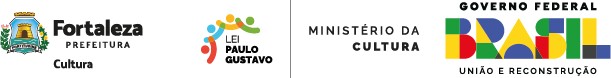 Fl. 60EDITAL MICROPROJETOS CULTURAIS - LEI PAULO GUSTAVOANEXO XV - DECLARAÇÃO DE ATENDIMENTO DAS CONDIÇÕES DE PARTICIPAÇÃOEu, (nome), (estado civil), (profissão), portador (a) da carteira de identidade nº (número), expedida pelo (órgão expedidor), inscrito (a) no CPF sob o nº (número), residente e domiciliado(a) no (endereço completo), na qualidade de ARTISTA ou REPRESENTANTE DO GRUPO (proponente pessoa física) DECLARO sob as penas da lei que:As informações prestadas nesta inscrição são verdadeiras;Conheço os termos do Regulamento deste Edital bem como as informações e condições para o cumprimento das obrigações objeto deste Edital com as quais concorda;Não me encontro suspenso nem declarado inidôneo para participar de licitações ou contratar com órgão ou entidades da Administração Pública;Não sou servidor público, prestador de serviços de organização social que possua contrato de gestão com a SECULTFOR, ou pessoa que exerçam qualquer atividade remunerada na Secretaria Municipal da Cultura de Fortaleza – SECULTFOR e da Central de Licitações da Prefeitura de Fortaleza – CLFOR, entidade concedente, bem como seus respectivos cônjuges, companheiros, e parentes em linha reta, colateral ou por afinidade até o terceiro grau;Não sou membro da Comissão de Avaliação, bem como cônjuge, ascendente, descendentes em qualquer grau, além de sócio comercial;Tenho domicílio   no   município   de   Fortaleza/CE   há   no   mínimo   02   (dois)   anos.Fortaleza (CE),	de	de 2023.Assinatura*A falta desta declaração assinada pelo proponente será motivo de NÃO PARTICIPAÇÃO, ou seja, os documentos de habilitação e avaliação técnica não serão analisados.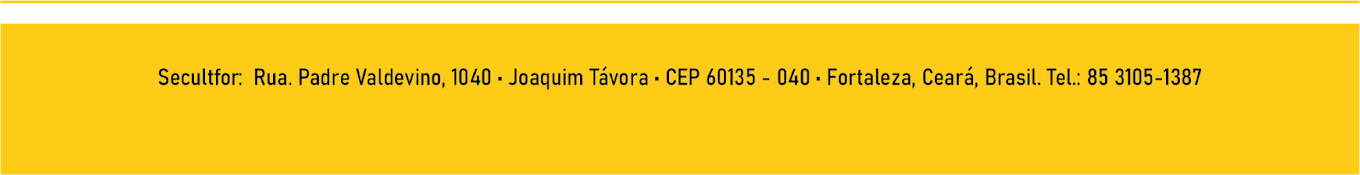 